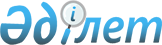 О внесении изменения в раздел 1 главы II Единых санитарно эпидемиологических и гигиенических требований к товарам, подлежащим санитарно-эпидемиологическому надзору (контролю)Решение Коллегии Евразийской экономической комиссии от 15 января 2013 года № 6

      Коллегия Евразийской экономической комиссии решила:



      1. Внести в раздел 1 главы II Единых санитарно-эпидемиологических и гигиенических требований к товарам, подлежащим санитарно-эпидемиологическому надзору (контролю), утвержденных Решением Комиссии Таможенного союза от 28 мая 2010 г. № 299 «О применении санитарных мер в таможенном союзе», изменение согласно приложению.

2. Установить, что:

      до 15 февраля 2015 г. допускается производство и выпуск в обращение продуктов и блюд прикорма промышленного выпуска, вводимых в питание детей раннего возраста (далее – продукция), в соответствии с обязательными требованиями, ранее установленными законодательством государства – члена Таможенного союза и Единого экономического пространства, при наличии выданных до даты вступления в силу настоящего Решения документов, подтверждающих их безопасность в части соответствия санитарно-эпидемиологическим и гигиеническим требованиям;



      продукция, произведенная и выпущенная в обращение до 15 февраля 2015 г. в соответствии с обязательными требованиями, ранее установленными законодательством государства – члена Таможенного союза и Единого экономического пространства, может находиться в обращении до окончания срока ее годности;



      документы, подтверждающие безопасность продукции в части ее соответствия санитарно-эпидемиологическим и гигиеническим требованиям, выданные до даты вступления в силу настоящего Решения, действительны до 15 февраля 2015 г.



      3. Настоящее Решение вступает в силу по истечении 30 календарных дней с даты его официального опубликования.      Председатель                               В.Б. Христенко

ПРИЛОЖЕНИЕ            

к Решению Коллегии        

Евразийской экономической комиссии

от 15 января 2013 г. № 6     

И З М Е Н Е Н И Е,

вносимое в раздел 1 главы II Единых

санитарно-эпидемиологических и гигиенических требований к

товарам, подлежащим санитарно-эпидемиологическому надзору

(контролю)

      Подраздел «Перечень товаров, для которых настоящим разделом установлены единые санитарные требования (согласно кодам ТН ВЭД ТС)» дополнить субподразделом 19 следующего содержания:

      «19. СРОКИ ВВЕДЕНИЯ* ОСНОВНЫХ ПРОДУКТОВ И БЛЮД ПРИКОРМА ПРОМЫШЛЕННОГО ВЫПУСКА В ПИТАНИЕ ДЕТЕЙ РАННЕГО ВОЗРАСТА

      1. Продукты прикорма на зерновой и зерно-молочной основе(безмолочные и молочные каши):

      а) безглютеновые монокомпонентные каши: рисовая, гречневая – для детей старше 4 месяцев жизни;

      б) безглютеновые каши: кукурузная и ее смесь с рисово или гречневой; глютенсодержащие каши: пшеничная, манная, овсяная,толокняная и другие; растворимое печенье – для детей старше 5 месяцевжизни;

      в) безглютеновые и глютенсодержащие каши из смеси 3 и болеезерновых компонентов, включая тапиоку, пшено (не более 18% пшена по массе продукта), – для детей старше 6 месяцев жизни;

      г) каши типа «мюсли» – для детей старше 9 месяцев жизни;

      д) каши с дополнительными компонентами:

      фруктовыми компонентами – в соответствии со сроками, приведенными в пункте 2 настоящего субподраздела; медом – для детей старше 9 месяцев жизни; какао – для детей старше 9 месяцев жизни.

      2. Продукты прикорма на плодоовощной основе:

      а) соки и нектары фруктовые, фруктово-овощные и овощные:

      яблочный и грушевый соки и нектары (в том числе осветленные и с мякотью) – для детей старше 4 месяцев жизни;

      сливовый, персиковый, абрикосовый, морковный соки и нектары (в том числе осветленные и с мякотью); сокосодержащий напиток на основе чернослива – для детей старше 4 месяцев жизни;

      соки (монокомпонентные), смешанные (поликомпонентные) соки и нектары из черной и красной смородины, малины, черешни, айвы, вишни, черники, тыквы и других – для детей старше 5 месяцев жизни;

      смешанные (поликомпонентные) соки и нектары с содержанием брусничного и клюквенного сока не более 20% – для детей старше 5 месяцев жизни;

      соки (монокомпонентные), смешанные (поликомпонентные) соки и нектары из цитрусовых (мандаринов, апельсинов, грейпфрутов), дыни, тропических плодов (ананасов, бананов, манго), клубники, земляники, томатов, винограда (в составе смешанных соков) и других – для детей старше 6 месяцев жизни;

      соки (монокомпонентные), смешанные (поликомпонентные) соки и нектары из папайи, киви, маракуйи, гуавы – для детей старше 8 месяцев жизни;

      виноградный осветленный сок – для детей старше 9 месяцев;

      б) пюреобразные продукты на фруктовой и фруктово-овощной основе:

      монокомпонентные пюреобразные продукты из яблок, груш, слив, персиков, абрикосов – для детей старше 4 месяцев жизни;

      монокомпонентные и поликомпонентные пюреобразные продукты из плодов, ягод и овощей, включая пюре из черной и красной смородины, малины, черешни, айвы, вишни, – для детей старше 5 месяцев жизни;

      монокомпонентные и поликомпонентные пюреобразные продукты с включением цитрусовых, манго, бананов, земляники и клубники – для детей старше 6 месяцев жизни;

      монокомпонентные и поликомпонентные пюреобразные продукты из папайи, киви, маракуйи, гуавы – для детей старше 8 месяцев жизни;

      пюре фруктово-зерновые, фруктово-молочные, в том числе фруктово-йогуртные (с содержанием йогурта не выше 20%), и другие комбинированные пюре – для детей старше 6 месяцев жизни;

      в) пюреобразные продукты на овощной основе:

      монокомпонентные пюреобразные продукты из кабачков, цветной капусты, капусты брокколи, картофеля, сладкого картофеля, моркови – для детей старше 4 месяцев жизни;

      монокомпонентные и поликомпонентные пюреобразные продукты, включая пюре из тыквы, свеклы, капусты белокочанной, – для детей старше 5 месяцев жизни;

      поликомпонентные пюреобразные продукты с добавлением томатов – для детей старше 6 месяцев жизни;

      пюре овоще-зерновые, овоще-молочные, в том числе овоще-йогуртные (с содержанием йогурта не выше 20%), и другие комбинированные пюре – для детей старше 6 месяцев жизни;

      поликомпонентные пюреобразные продукты с добавлением зеленого горошка – для детей старше 7 месяцев жизни;

      поликомпонентные пюреобразные продукты с добавлением шпината – для детей старше 8 месяцев жизни.

      3. Продукты прикорма на мясной основе:

      а) из говядины, конины, свинины, баранины, курицы, индейки,кролика – для детей старше 6 месяцев жизни;

      б) пюре с добавлением субпродуктов (печень, сердце, язык) – для детей старше 8 месяцев жизни.

      4. Продукты прикорма на рыбной основе из трески, хека, судака, лососевых, минтая, пикши, пиленгаса и других видов океанических, морских и пресноводных рыб – для детей старше 8 месяцев жизни.

      5. Продукты прикорма на растительной основе с мясом и на мясо-растительной основе: 

      а) в соответствии с ассортиментом и сроками введения для овощейи мясных продуктов, указанных в пунктах 2 и 3 настоящего субподраздела, с добавлением укропа и тмина – для детей старше 6 месяцев жизни;

      б) поликомпонентные пюре, в которые могут входить лук, чеснок,бобовые, сельдерей, петрушка, – для детей старше 8 месяцев жизни;

      в) поликомпонентные пюре, в которые могут включаться сладкий и белый перец, лавровый лист, – для детей старше 9 месяцев жизни;

      г) поликомпонентные пюре, в которые могут включаться базилик, кориандр, душистый перец, – для детей старше 10 месяцев жизни.

      6. Продукты прикорма на растительной основе с рыбой в соответствии с ассортиментом рыбы, овощей, специй, указанных в пунктах 2, 4 и 5 настоящего субподраздела, – для детей старше 8 месяцев жизни.

      7. Творог и продукты на его основе – для детей старше 6 месяцев жизни.

      8. Неадаптированные кисломолочные продукты для детского питания (кефир, йогурт и другие) – для детей старше 8 месяцев жизни.

      9. Детские травяные чаи (по рекомендации врача):

      а) чаи гранулированные, на основе сахаров, с включением экстрактов одного или нескольких (не более 5) видов трав и сухих плодов – для детей старше 4 месяцев жизни (с учетом сроков введения для компонентов, указанных в подпункте «а» пункта 2 настоящего субподраздела);

      б) монокомпонентные заварочные чаи в фильтр-пакетах, включающиеукроп, фенхель или ромашку, – для детей старше 1 месяца жизни;

      в) монокомпонентные и поликомпонентные заварочные чаи в фильтр-пакетах (не более 5 видов трав и сухих плодов) – для детей старше 4 месяцев жизни (с учетом сроков введения для компонентов, указанных в подпункте «а» пункта 2 настоящего субподраздела).

      10. Сроки прикорма в зависимости от степени измельчения продуктов и блюд:

      а) пюреобразные продукты фруктовые, фруктово-овощные и овощные различной степени измельчения:

      гомогенизированные (количество частиц мякоти размером 0,15 мм не более 30%, из них частиц размером выше 0,3 мм не более 7% от общего количества частиц) – для детей старше 4 месяцев жизни;

      протертые (размер частиц не более 0,4 мм) и крупноизмельченные (размер частиц 2 – 5 мм) – для детей старше 6 месяцев жизни;

      б) консервы мясные, мясо-растительные и на растительной основе с мясом различной степени измельчения:

      гомогенизированные (размер частиц до 0,3 мм, допускается до 20% частиц размером до 0,4 мм) – для детей старше 6 месяцев жизни;

      пюреобразные (размер частиц до 1,5 мм, допускается до 20% частиц размером до 3 мм) – для детей старше 8 месяцев жизни;

      крупноизмельченные (размер частиц до 3 мм, допускается до 20% частиц размером до 5 мм) - для детей старше 9 месяцев жизни;

      в) рыборастительные консервы различной степени измельчения:

      пюреобразные (размер частиц до 1,5 мм, допускается до 20% частиц размером до 3 мм) - для детей старше 8 месяцев жизни;

      крупноизмельченные (размер частиц до 3 мм, допускается до 20% частиц размером до 5 мм) - для детей старше 9 месяцев жизни.

      Примечание. При разработке пищевых продуктов, в состав которых входят не указанные в настоящем субподразделе виды пищевых продуктов, срок введения прикорма согласовывается при проведении уполномоченными органами государственной регистрации такой продукции.

      *Под сроком введения продукта прикорма в питание детей раннего возраста понимается минимальный возраст, с которого продукт может быть использован в питании детей.».
					© 2012. РГП на ПХВ «Институт законодательства и правовой информации Республики Казахстан» Министерства юстиции Республики Казахстан
				